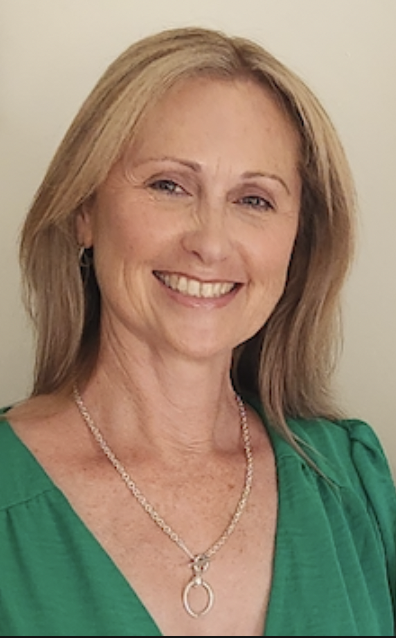 Examiner catering requirements.Stringent Hygiene procedures followed with all preparation of meals and refreshmentsCutlery to be supplied with all meals including serviettesExaminer table requirements.Bottled water and a glass on the tableHand SanitiserTissuesTablecloth Small rubbish bin under the table An extension lead should be available for Examiners using laptopsTeachers MUST provide the Examiner/s with a suitable chair (supporting back is recommended) It is important to ensure the Examiner is comfortable in all climates, this may require additional heating or fans